TOSCANA 18-25 juuli 2013Ivo & Ooperisõbrad vol 3/2013
Kas mäletate 10 aastat tagasi esilinastunud filmi „Toscana päikese all“ ?   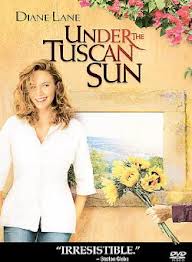 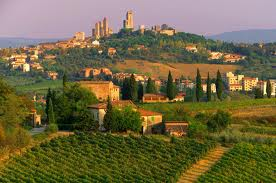 Mäletate neid kauneid kaadreid päevalillepõldudest ,veiniistandustest,oliivipuusaludest?
Sel aastal on teil võimalik veeta oma isiklik suvepuhkus Toscana päikese all!
Kaks aastat oleme käinud Verona ooperifestivali kaemas, sel suvel teeme veidi teisiti.
Seekord on valikus Puccini festival, mis toimub maalilises Toscanas, Torre del Lago´s Lucca lähedal.
Toscanat peetakse tihti üheks Itaalia kauneimaks piirkonnaks. Üle kogu maailma tuntud turismimagnetid on Firenze, Siena ja Pisa, San Gimignano, Cortona, Arezzo, Lucca ning Barga linnad, tugevad turismimagnetid on ka Maremma, Crete Senesi, Lunigiana ja Garfagnana piirkonnad ning Elba saar.
Toscana oli Itaalia renessanssi sünnikohaks, mille pärand on säilinud arhitektuuripärandis, rohketes maalides ja skulptuurides, mis on koondunud kümnetesse muuseumidesse, millest tuntuimad on Uffizi galerii ja Bargello muuseum  Firenzes. Toscanas on sündinud Leonardo da Vinci, Michelangelo ning itaalia keele isa Dante.
Torre del Lago´s, Lucca lähedal toimub juba aastas 1953 Puccini festival, sel aastal on meil võimalik vaadata Puccini Turandot´i ning kuna 2013 on Verdi 200 sünniaastapäev, siis sel aastal on kavas ka Verdi Rigoletto. 18 juuli Tallinn-Bergamo 11.15-13.10
Bergamo lennujaamast võtame autod ning sõidame Toscana´sse. Sel aastal vahetame võimalikult vähe hotelle ning seepärast saame nautida järjest 6 ööd suurepärases klassikalises luksuslikus 4* hotellis Francia e Quirinale, mis asub Montecatini linnakeses, mis on kuulus oma Terme´de ehk kuumaveeallikate poolest (vaata: www.termemontecatini.it ). Hotelli hinnas on ka hommiku- ning õhtusöögid ning vein õhtusöögi kõrvale. Tutvu hotelliga siin:  www.franciaequirinale.it  
Nagu alati on meie reisidel inimestel palju vabadust teha just seda,mis nad soovivad – kes soovib tutvuda vaatamisväärsustega, kes degusteerida veine ümberkaudsetes veinimõisates, kes mõnuleda termides või võtta päikest hotelli basseini ääres. Hotellis korraldatakse ka kokanduskursusi – hommikul minnakse koos peakokaga turule värsket kraami ostma, siis õpetatakse rahvale mõned itaalia hõrgutised ning hiljem süüakse need koos ära.Võimalikud ooperikülasused :19 juuli  21.15 Giuseppe Verdi Rigoletto Lucca vabaõhulaval
20 juuli 21.15 Giacomo Puccini Turandot Lucca vabaõhulaval

18 juuli 20.30 Don Giovanni Firenze St.Mark´i kirik
23 juuli 20.30 La Boheme Firenze St. Mark´i kirik
Ja kui keegi väga tahab siis võib ka Verona Arenal vaadata:
21 juuliAida
23 juuli La Traviata
24 juuli Il Trovadore24 juulil sõidame Bergamosse ja ööbime 4* hotellis Winter Garden. Hotell asub all-linnas, parimate shoppingu tänavate lähedal ning üla-linna on samuti väga lihtne pääseda! Päev Bergamoga tutvumiseks. Õhtul teeme kindlasti viimase lahkumisõhtusöögi mõnes üla-linna suurepärases elava muusikaga restoranis.25 juuli Bergamo-Tallinn 06.50-10.50Reisi hind 760 EURHinnas sisaldub:
* lennupiletid Tallinn-Bergamo-Tallinn ( pileti hind 05.02.2013 seisuga. NB! Kui pileti hind tõuseb , tõuseb ka kogu paketi maksumus vastavalt)
* Käsipagas 8kg per inimene
*lennujaama maksud
* majutus 4* hotelli kaheinimese toas vastavalt programmile
* hommikusöögid hotellides
*6 õhtusööki +1/4l veini +1/2l mineraalvett õhtusöögi juurde Toscana Montecatini hotellis Francia e Quirinale 4*
*auto rent kogu nädalaksHinna sisse ei kuulu: reisikindlustus (VÄGA SOOVITAV!!! Tahaks lausa oma ja klientide kogemuse põhjal öelda, et kohustuslik!) Hind täiskasvanule ja lapsele 28eur, seeniorile 65-70a 40 eur, seeniorile alates 70a 52eur ( kindlustuse tervise kate 70000eur, katkemine 950eur ning pagas 320eur)Äraantava pagasi tasu -25eur 15kg per inimene per suund, 35eur 20kg per inimene per suundEhk siis 15kg edai-tagasi 50eur,20 kg edasi-tagasi 70eurühese toa lisatasu 250eurbensiinparkimistasudpääsmed muuseumidesse, näitustele jnelõunasöögid,snäkid, veinid jms.isiklikud kulud ning jootrahadTeatripiletid . Hinnaklassid: 33/60/92/142eur Lucca vabaõhulaval, Firenze kirikus hinnad 30-40eur, Verona Arenal 26/73/94/116/153/183EURBroneerimisel palun maksta ettemaks 200EUR per inimene, 15.maiks palume maksta veel 100EUR ning järelejäänud summa hiljemalt 15.juuni 2013 !!!Vahemaad:Bergamo-Montecatini 350km
Montecatini- Pisa 50km
Montecatini- Firenze 50km
Montecatini- Siena 120km
Montecatini- Livorno 70km
Montecatini-Parma 200km
Montecatini-Verona 250km
Montecatini-Milano 300kmKüsimused ja broneerimine Ivo Eensalu tel 5214200 ivo@dioneva.ee või Eva-Maria Eensalu 5112123 eva@dioneva.ee